Mục tin: SỬ DỤNG TỜ RƠI TUYÊN TRUYỀN DỊCH VỤ CÔNG TRỰC TUYẾNThực hiện công văn số 641/UBND-NV ngày 26/4/2023 của UBND huyện Vĩnh Linh về áp dụng sáng kiến CCHC và nhân rộng trên địa bàn huyện. Nhằm nâng cao công tác cải cách hành chính trên địa bàn xã và góp phần thực hiện các mục tiêu cải cách hành chính trong giai đoạn 2021-2025, định hướng đến năm 2030 của huyện. UBND xã Kim Thạch triển khai tuyên truyền áp dụng sáng kiến “Sử dụng tờ rơi tuyên truyền dịch vụ công trực tuyến”  của UBND xã Trung Nam trên địa bàn xã. ( có tờ rơi kèm theo công văn này). Các tổ chức, cá nhân có thể lên trực tiếp trên trang thông tin	điện	tử	của	huyện	tại	đường 	link: http://vinhlinh.quangtri.gov.vn/documents/39955/0/Trung+Nam.pdf/e05eafc1- 5d64-3ce8-3f23-fd4ec9461e57?t=1681094963589  để xem và thực hiện.Đây là một trong những nội dung quan trọng đề nghị các tổ chức, cá nhân quan tâm thực hiện./.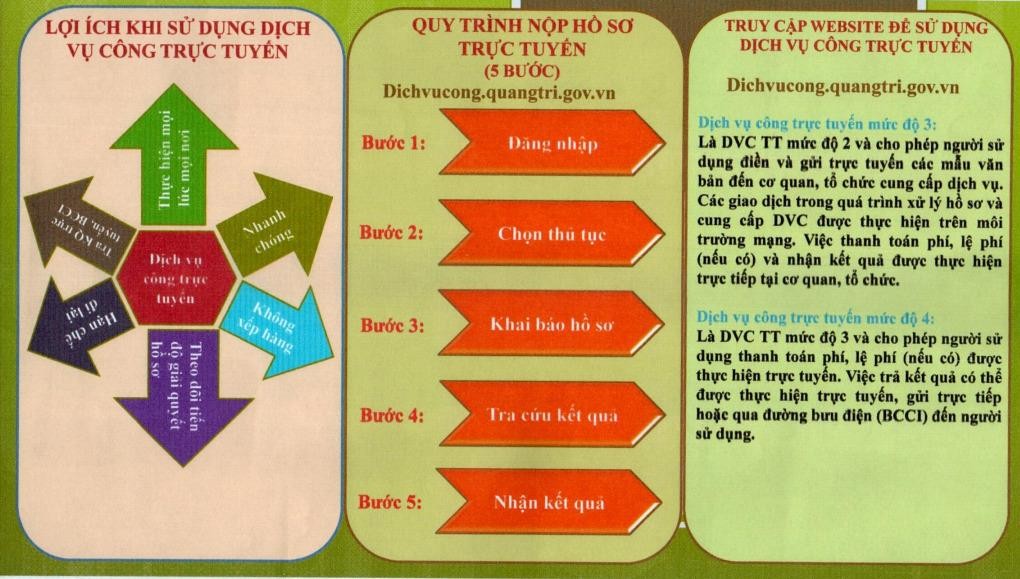 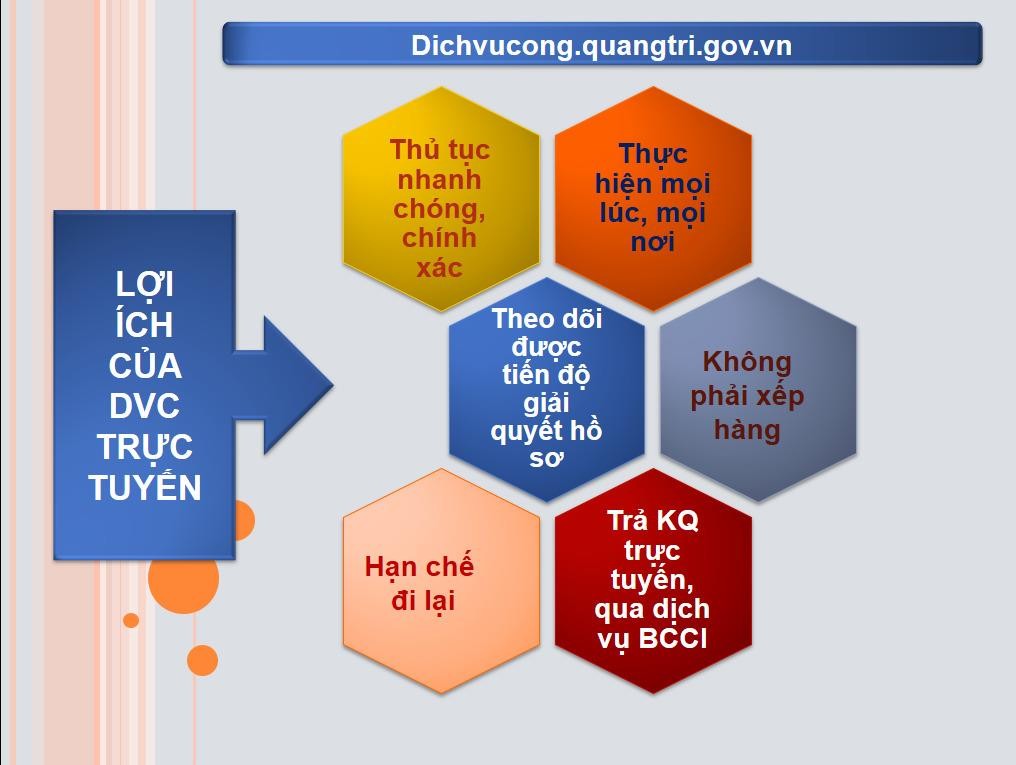 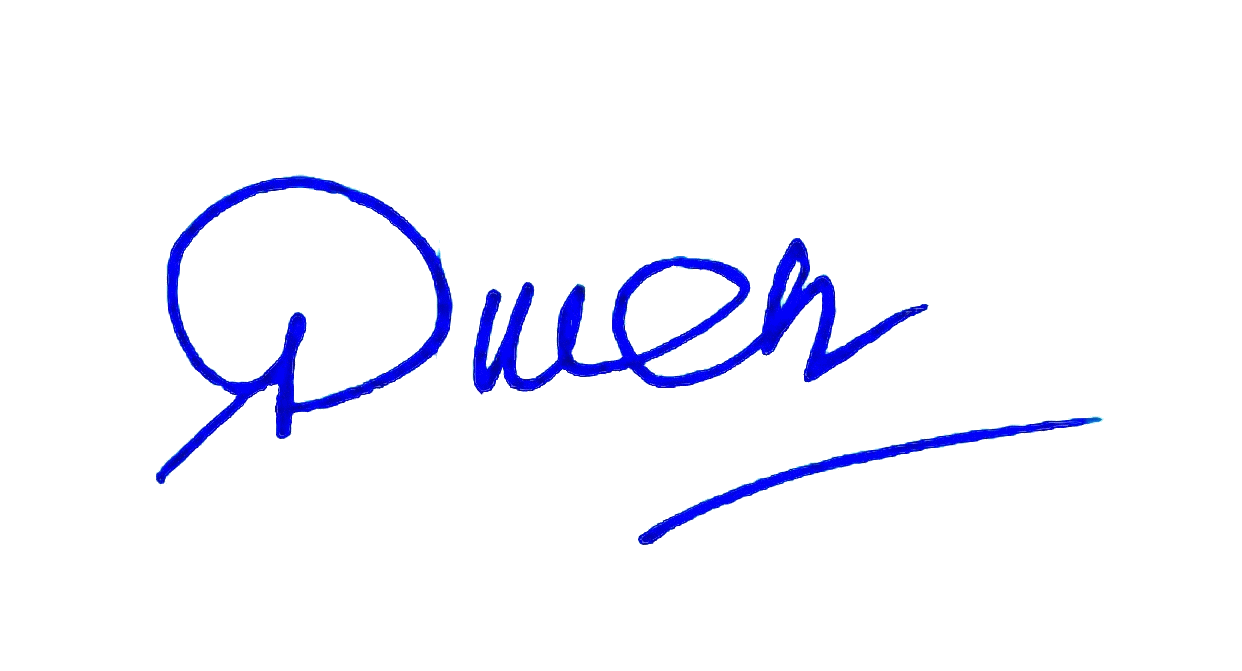 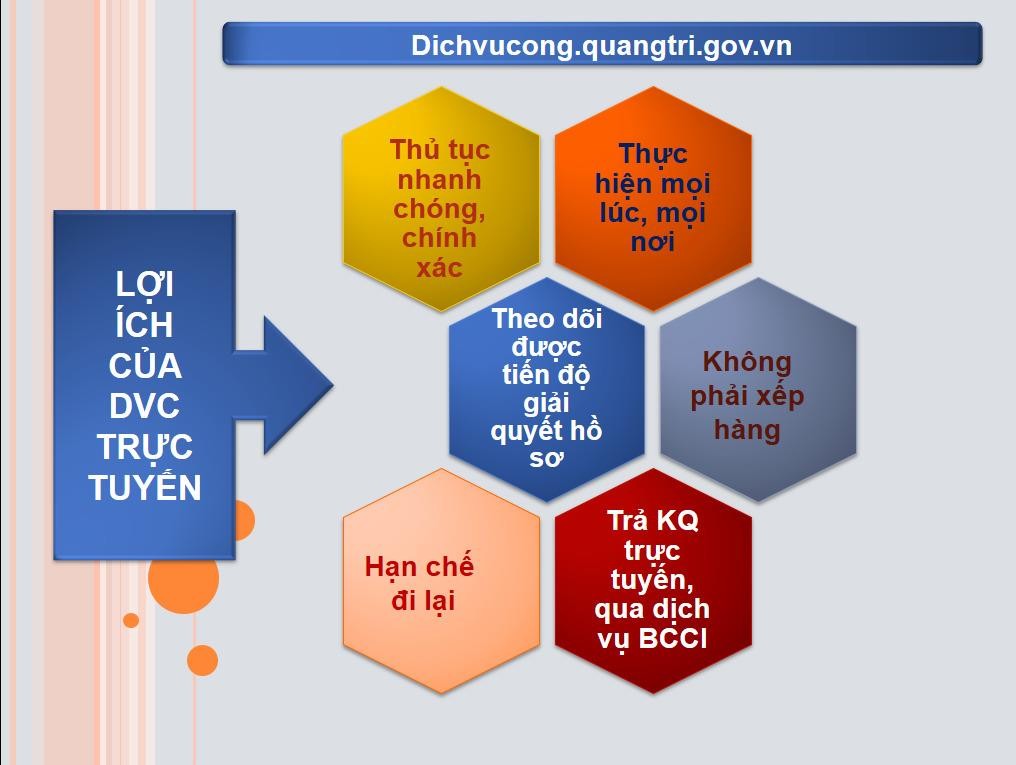 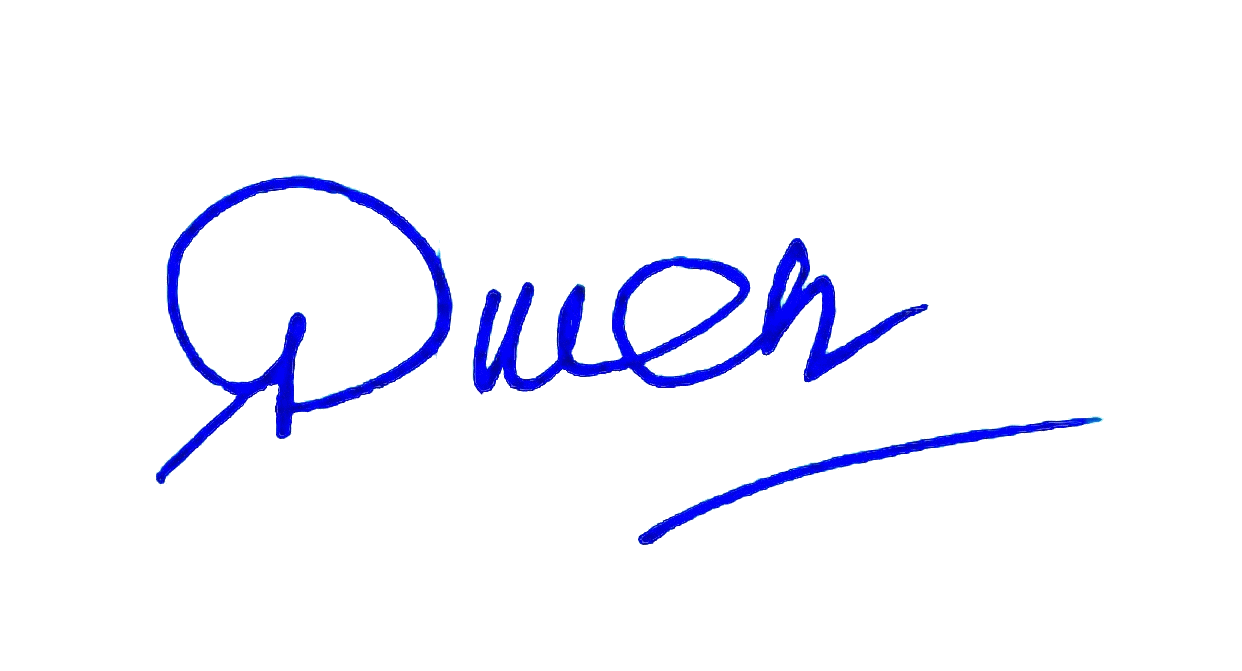 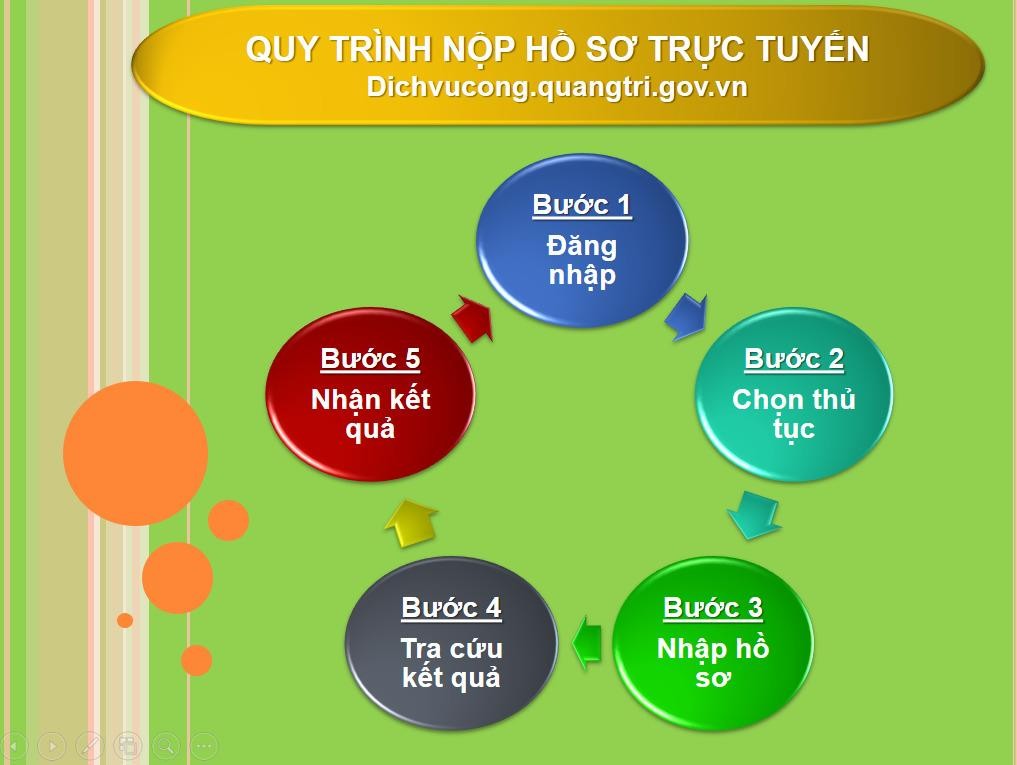 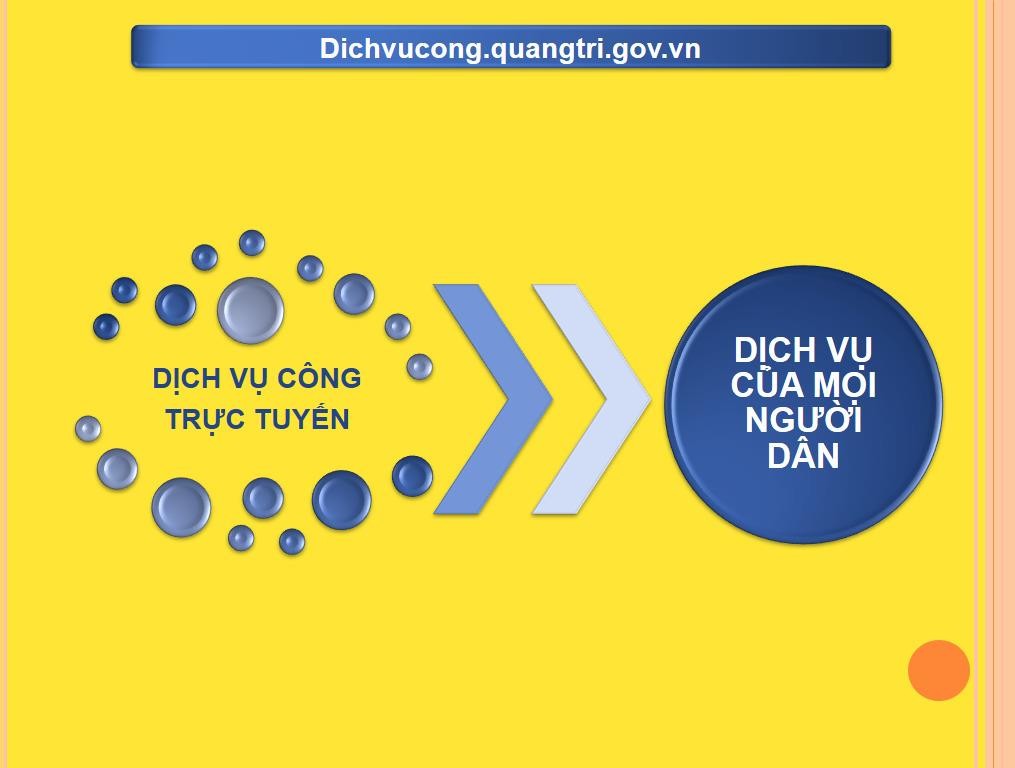 